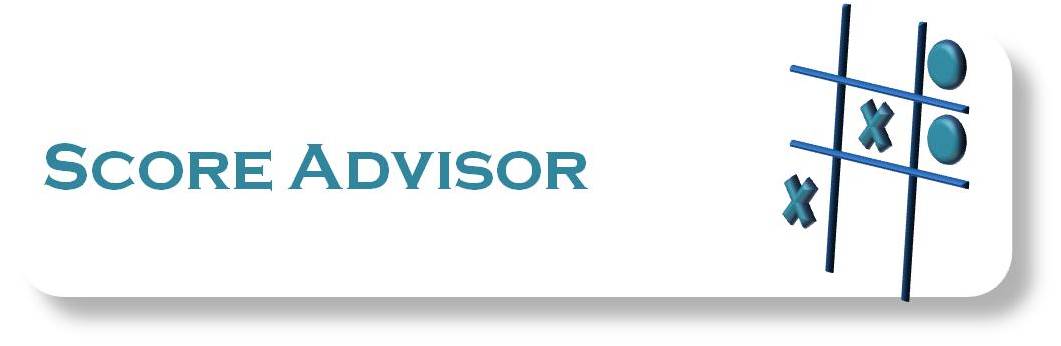 BON DE COMMANDELa société : Direction ou service : Nom du contact : Email/Tel :Adresse : Je souhaite m’abonner pour un an au site Score Advisor/je souhaite abonner pour un an au site Score Advisor (indiquez la ou les personnes)…Prix HT : 2 000,00 € TVA 19,6% : 392,00 €Montant TTC : 2 392,00 €Mode de paiement : J’ai pris connaissance des conditions de vente qui apparaissent sur le site Score Advisor.com.							Date, signature et cachet de l’entreprise